БІЛОЦЕРКІВСЬКА МІСЬКА РАДАКИЇВСЬКОЇ ОБЛАСТІР І Ш Е Н Н Явід 07 вересня 2017 року                                                                      № 1100-35-VIIПро передачу земельних ділянок із земель державної власності у комунальну власність територіальної громади міста Біла Церква Київської областіРозглянувши звернення міського голови Г.А. Дикого, з метою організації раціонального використання територій, встановлення і закріплення на місцевості межі міста Біла Церква Київської області відповідно ст. ст. 12, 79-1, 83, 117, 122, 123, 186 Земельного кодексу України, ст. 4-6, 8, 13, 20, 21, 22, 25, 50, 51, 53, 57 Закону України «Про землеустрій», ст.12 Закону України «Про основи містобудування», п. 34, 41 ч.1 ст. 26  Закону України «Про місцеве самоврядування в Україні», Закону України «Про планування і забудову територій», розділу ІІ Прикінцевих та перехідних положень Закону України «Про внесення змін до деяких законодавчих актів України щодо розмежування земель державної та комунальної власності», Інструкції про встановлення (відновлення) меж земельних ділянок в натурі (на місцевості) та їх закріплення межовими знаками затвердженої Наказом Державного комітету України із земельних ресурсів від 18 травня 2010 року за № 376, Програми розвитку земельних відносин у місті Біла Церква на 2017-2020 роки затвердженої рішенням міської ради від 23 лютого 2017 року №501-26-VII (із змінами від 27 квітня 2017 року №765-30-VII),  міська рада вирішила:1.Клопотати перед Київською обласною державною адміністрацією про передачу земельних ділянок із державної власності у комунальну власність територіальної громади міста Біла Церква Київської області згідно додатків наведених нижче:1.1. Вихідні дані з обґрунтуванням та перелік земельних ділянок по вул. Гайок місто Біла Церква, Київської області (додаток 1).1.2. Вихідні дані з обґрунтуванням та перелік земельних ділянок по масиву Піщаному місто Біла Церква, Київської області (додаток 2).1.3.Вихідні дані з обґрунтуванням та перелік земельних ділянок по вулиці Леваневського, вулиці Заводській, вулиці Івана Кожедуба місто Біла Церква, Київської області (додаток 3).1.4. Вихідні дані з обґрунтуванням та перелік земельних ділянок по масиву Таращанському місто Біла Церква, Київської області (додаток 4).2.Клопотати перед Київською обласною державною адміністрацією про надання дозволів на  розробку документацій із землеустрою згідно додатків наведених в даному рішенні.3.Фінансування  робіт щодо розробки документацій із землеустрою провести виконавчому комітету Білоцерківської міської ради.4.Контроль за виконанням цього рішення покласти на постійну комісію з питань  земельних відносин та земельного кадастру, планування території, будівництва, архітектури, охорони пам’яток, історичного середовища та благоустрою.Міський голова	                  Г.А. Дикий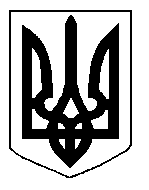 